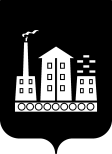 АДМИНИСТРАЦИЯ ГОРОДСКОГО ОКРУГА СПАССК-ДАЛЬНИЙ  ПОСТАНОВЛЕНИЕ   28 декабря 2020 г.           г. Спасск-Дальний, Приморского края                 № 650-паО внесении изменений в административный регламент предоставления муниципальной услуги «Присвоение адресов объектам адресации, изменение, аннулирование адресов»,утверждённый постановлением Администрации городского округа Спасск-Дальний от  29 декабря  2017 г. № 633-па « Об утверждении административного регламента предоставления муниципальной услуги « Присвоение адресов объектов адресации, изменение, аннулирование адресов   В соответствии с Федеральным законом от 06 октября 2003 г.  № 131-ФЗ  «Об общих принципах организации местного самоуправления в Российской Федерации», Федеральным законом от 27 июля 2010 г. № 210-ФЗ «Об организации предоставления государственных и муниципальных услуг», постановлением Правительства Российской Федерации от 19 ноября 2014 г. № 1221 «Об утверждении правил присвоения, изменения и аннулирования адресов», руководствуясь Уставом городского округа  Спасск-Дальний, Администрация городского округа Спасск-ДальнийПОСТАНОВЛЯЕТ:1. Внести в административный регламент предоставления муниципальной услуги «Присвоение адресов объектам адресации, изменение, аннулирование адресов», утверждённый постановлением Администрации городского округа Спасск-Дальний от 29 декабря 2017 г. № 633-па (в редакции от 30 июля 2019 г.      № 327-па),  следующие изменения: 1.1 пункт 2.2 дополнить подпунктом «г» следующего содержания: «г) кадастровый инженер, выполняющий на основании документа, предусмотренного статьёй 35 или статьёй 42.3 Федерального закона « О кадастровой деятельности», кадастровые работы или комплексные кадастровые работы в отношении соответствующего объекта недвижимости, являющегося объектом адресации»;1.2 подпункт «в» пункта 9.1. дополнить абзацем четвертым следующего содержания: «При представлении заявления кадастровым инженером к такому заявлению прилагается копия документа, предусмотренного статьёй 35 или статьёй 42.3 Федерального закона « О кадастровой деятельности», на основании которого осуществляется выполнение кадастровых работ или комплексных кадастровых работ в отношении соответствующего объекта недвижимости, являющегося объектом адресации»;              1.3  подпункт «а» пункта 9.2 изложить в следующей редакции: «а) правоустанавливающие и ( или) правоустанавливающие документы на объект (объекты) адресации (в случае присвоения адреса зданию ( строению) или сооружению, в том числе строительство которых не завершено, в соответствии с Градостроительным кодексом Российской Федерации для строительства которых получения разрешения на строительство не требуется, правоустанавливающие и (или) правоудостоверяющие  документы на земельный участок, на котором расположены указанное здание ( строение), сооружение)»;             1.4 в подпункте «б» пункта 9.2 слова «кадастровые паспорта объектов недвижимости» заменить словами «выписки из Единого государственного реестра недвижимости об объектах недвижимости»;             1.5 в подпункте «в» пункта 9.2 после слов «при присвоении адреса строящимся объектам адресации» дополнить словами «(за исключением случаев если в соответствии с Градостроительным кодексом Российской Федерации для строительства или реконструкции здания (строения), сооружения получения разрешения на строительство не требуется)»;            1.6 в подпункте «д» пункта 9.2 слова «кадастровый паспорт объекта адресации» заменить словами «выписка из Единого государственного реестра недвижимости об объекте недвижимости, являющемся объектом адресации»;           1.7 подпункт «з» пункта 9.2 изложить в следующей редакции: 	«з) выписка из Единого государственного реестра недвижимости об объекте недвижимости который снят с государственного кадастрового учета, являющимся объектом адресации (в случае аннулирования адреса объекта адресации при прекращении существования объекта адресации и (или) снятия с государственного кадастрового учета объекта недвижимости, являющегося объектом адресации)»;            1.8 пункт 9.2 дополнить подпунктом «и» следующего содержания: 	«и) уведомление об отсутствии в Едином государственном реестре недвижимости запрашиваемых сведений по объекту недвижимости, являющемуся объектом адресации (в случае аннулирования адреса объекта адресации при прекращении существования объекта адресации и (или) снятие с государственного кадастрового учета объекта недвижимости, являющегося объектом адресации»;            1.9  в пункте 11 седьмой абзац изложить в следующей редакции:	«Перечень случаев и условий для присвоения объекту адресации или аннулированию его адреса:               1) объектом адресации являются:	а) здание (строение, за исключением некапитального строения), в том числе строительство которого не завершено;                  б) сооружение (за исключением некапитального сооружения и линейного объекта), в том числе строительство которого не завершено;                   в) земельный участок (за исключением земельного участка, не относящегося к землям населенных пунктов и не предназначенного для размещения на них объектов капитального строительства);                 г) помещение, являющееся частью объекта капитального строительства;                 д) машино-место ( за исключением машино-места, являющегося частью некапитального здания или сооружения).              2) Присвоение объекту адресации адреса осуществляется:                 а) в отношении земельных участков в случаях:             - подготовки документации по планировке территории в отношении, застроенной и подлежащей застройке территории соответствии с Градостроительным кодексом Российской Федерации;             - выполнения в отношении земельного участка в соответствии с требованиями, установленными Федеральным законом «О кадастровой деятельности», работ, в результате которых обеспечивается подготовка документов, содержащих необходимые для осуществления государственного кадастрового учета сведений о таком земельном участке, при постановке земельного участка на государственный кадастровый учет;          б) в отношении зданий (строений), сооружений, в том числе строительство которых не завершено, в случаях:          - выдачи (получения) разрешения на строительство или направления уведомления о соответствии указанных в уведомлении о планируемом строительстве параметров объекта индивидуального жилищного строительства или садового дома установленным параметрам и допустимости размещения объекта индивидуального жилищного строительства или садового дома на земельном участке;         - выполнения в отношении объекта недвижимости в соответствии с требованиями, установленными Федеральным законом «О кадастровой деятельности»,работ, в результате которых обеспечивается подготовка документов, содержащихся необходимые для осуществления государственного кадастрового учета сведения о таком объекте недвижимости, при его постановке на государственный кадастровый учет ( в случае если в соответствии с Градостроительным кодексом Российской Федерации для строительства или реконструкции объекта недвижимости получение разрешения на строительство не требуется);             в) в отношении помещений в случаях:             - подготовки и оформления в установленном Жилищным кодексом Российской Федерации порядке проекта переустройства и (или) перепланировки помещения в целях перевода жилого помещения в нежилое помещение или нежилого помещения в жилое помещение;            - подготовки и оформления в отношении помещения, являющегося объектом недвижимости, в том числе образуемого в результате преобразования другого помещения (помещений) и (или) машино-места (машино-мест), документов, содержащих необходимые для осуществления государственного кадастрового учета сведения о таком помещении;             г)  в отношении машино-мест в случае подготовки и оформления в отношении машино-места, являющегося объектом недвижимости, в том числе образуемого в результате преобразования другого помещения ( помещений) и (или) машино-места (машино-мест), документов, содержащихся необходимые для осуществления государственного кадастрового учета сведения о таком машино- месте;           д) в отношении объектов адресации, государственный кадастровый учет которых осуществлен в соответствии с Федеральным законом « О государственной регистрации недвижимости», в случае отсутствия адреса у указанных объектов адресации или в случае необходимости приведения указанного адреса объекта адресации в соответствии с документацией по планировке территории или проектной документацией на здание (строение), сооружение, помещение, машино – место.         3) При присвоение адресов зданиям (строениям), сооружениям, в том числе строительство которых не завершено, такие адреса должны соответствовать адресам земельных участков, в границах которых расположены соответствующие здания (строения), сооружения;         4) При присвоении адресов помещениям, машино-местам такие адреса должны соответствовать адресам зданий (строений), сооружений, в которых они расположены.          5)  В случае, если зданию (строению) или сооружению не присвоен адрес, присвоение адреса помещению, машино-месту, расположенному в таком здании или сооружении, осуществляется при условии одновременного присвоения адреса такому зданию (строению) или сооружению.           6) В случае присвоения адреса многоквартирному дому при условии полученного разрешения на его строительство осуществляется одновременное присвоение адресов всем расположенным в нем помещениям и машино-местам.          7) В случае присвоения адреса многоквартирному дому при условии полученного разрешения на его строительство осуществляется одновременное присвоение адресов всем расположенным в нем помещениям и машино-местам.          8)  Аннулирование адреса объекта адресации осуществляется в случаях:              а) прекращение существование объект адресации и (или) снятие с государственного кадастрового учета объекта недвижимости, являющегося объектом адресации;          б) исключение из Единого государственного реестра недвижимости указанных в части 7 статьи 72 Федерального закона «О государственной регистрации недвижимости» сведений об объекте недвижимости, являющимся объектом адресации;           в) присвоению объекту адресации нового адреса;           9) Аннулирование адреса объекта адресации в случае прекращения существования объекта адресации осуществляется после снятия этого объекта недвижимости, являющегося объектом адресации, с государственного кадастрового учета.           10) Аннулирование адреса существующего  объекта адресации без одновременного присвоения этому объекту адресации нового адреса не допускается.           11) Аннулирование адресов объектов адресации, являющихся преобразуемыми объектами недвижимости (за исключением объектов адресации, сохраняющихся в измененных границах), осуществляется после снятие с учета таких преобразуемых объектов недвижимости. Аннулирование и повторное присвоение адресов объектам адресации, являющимся преобразуемыми объектами недвижимости, которые после преобразования сохраняются в измененных границах, не производится.            12) В случае аннулирования адреса здания (строения) или сооружения в связи с прекращением его существования как объекта недвижимости одновременно аннулируются адреса всех помещений и машино-мест в таком здании (строении) или сооружении».             3. Опубликовать настоящее постановление  в периодическом печатном издании и разместить на официальном сайте правовой информации городского округа Спасск-Дальний  в информационно-телекоммуникационной сети Интернет.             4. Контроль за исполнением настоящего постановления возложить на заместителя главы Администрации городского округа Спасск-Дальний      Патрушева К.О.Глава городского округа Спасск-Дальний  		  	      	       А.К. Бессонов                                                            